PROTESTANTSE  -  GEMEENTE  -  HUISSEN

 zondag  24 februari 2019 
GewaarwordingAlleen als ik staan blijf 
voel ik de wind
als een boom in zijn buigen 
en flarden geritsel
als water bewogen
in rimpelend licht.Niet als ik meegaand 
de wind in het zeil volg.Alleen als ik sta
of er dwars tegenin.                           Dana Hokke
                                    Uit: Gebroken witVoorganger:    Mw. Elly Morelissen
  Organist:    Herman Schimmel***************DE  V O O R B E R E I D I N G
De klok luidt – het wordt stil

Welkom en begroeting  Zullen we samen bidden
           						 
God,
we zijn bij elkaar
op zoek naar stilte 
naar leven en liefde 
naar onszelf
naar U GOD
LAAT UW LICHT OVER ONS OPGAAN
WEES VOOR ONS LIEFDE DIE BLIJFT 
AMEN.   -  de twee kaarsen worden aangestoken
							drempellied:  295Vz: Wees hier aanwezig, woord ons gegeven.Dat ik U horen mag met hart en ziel.Refr: Wek uw kracht en kom ons bevrijden2 Vz: Dat wij niet leven, gevangen in leegte.Dat wij niet vallen terug in het stof.Zend uw geest, dat wij worden herschapen.  Refr:4 Vz: Wees hier aanwezig, woord ons gegeven.Dat ik U horen mag met hart en ziel.  Refr:         																	   (gemeente gaat staan)Bemoediging en groet v: Onze hulp is in de Naam van de Heer
a: SCHEPPER EN BEHOEDER VAN ALLE LEVEN 
v: God, laat uw licht over ons leven schijnen
a: UW LIEFDE OVER AL ONZE DAGEN
v: Wij groeten elkaar
a: IN DE NAAM VAN DE VADER, DE ZOON
    EN DE HEILIGE GEESt.  AMEN.
Lied: Psalm 67 met antifoon 514 C : ‘God, wees ons genadig, zegen ons met het licht van uw ogen’ 
                   antifoon, ps 67 vers 1, 2 en 3, antifoon 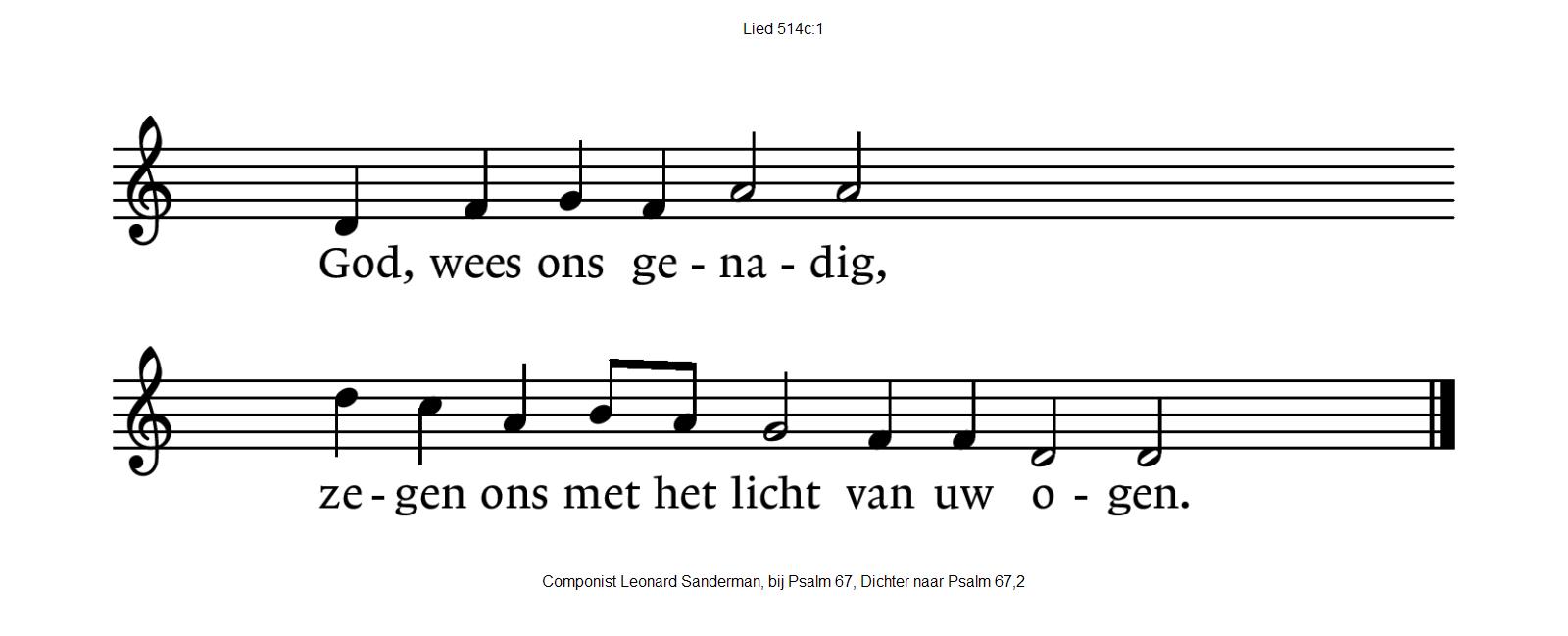 1 God zij ons gunstig en genadig.
Hij schenke ons ’t gezegend licht
dat overvloedig en gestadig
straalt van zijn heilig aangezicht:
opdat hier op aarde / elk uw weg aanvaarde
en tot U zich wend’,
zo, dat allerwegen / ieder volk de zegen
van uw heil erkent.3 De aarde heeft de vrucht gegeven,
die door de hemel werd verwekt,
en uit haar schoot ontspruit nieuw leven
waar God zijn hand houdt uitgestrekt.
God is ons genegen, / onze God geeft zegen,
Hij die alles geeft,
Hij zal zijn geprezen, / Hem zal alles vrezen
wat op aarde leeft.
         									(gemeente gaat zitten)Kyrie en Gloria  lied:299 E1 Heer, ontferm u,Heer, ontferm u,Christus, ontferm u,Christus, ontferm u,Heer, ontferm u over ons,Heer, ontferm u over ons.Jezus Messias, heilige Geest, glorie van God!U alle eer, nu en altijd.Amen, amen, amen.Vader van mensen!Jezus Messias, één met de Vader,Lam van God,die wegdraagt de zonden van heel onze wereld:geef uw ontferming!Heilig, heilig zijt Gij alleen Heer, Allerhoogste,Glorie, glorie aan God hoog in de hemelen op aarde vrede voor mensen van zijn behagen.Wij loven U, aanbidden U,vereren en zegenen U.Wij danken U om uw glorie!Hemelse koning, God over allen,Moment met de kinderenDE SCHRIFTENLied 9731 Om voor elkaar te zijn uw oog en oor,te zien wie niet gezien wordt, niet gehoord,en op te vangen wie zijn thuis verloor,halleluja,3 om voor elkaar te zijn uw hart en mond,om op te komen voor wie is verstomd,voor wie gevangen zit of is gewond,halleluja,Gebed
Lezing: OT : Genesis 45 : 1-15Zingen: Psalm 37 : 1, 2 en 10 1 Wees niet afgunstig op de goddelozebenijd hem niet die u met onrecht kwelt.Al bloeit hij nu, al groeit hij in het boze,straks is hij gras dat wegdort op het veld.Woon in het land met die het goede kozenen die de Heer tot zijn getrouwen telt.10 Wijs spreekt de man die leeft naar Gods geboden,wiens mond Gods wetten handhaaft, onverkort.God richt zijn hart, meer heeft hij niet van node.God steunt zijn voet, dat hij niet nederstort.Al zoekt de goddeloze hem te doden,God laat niet toe dat Hij geoordeeld wordt.Lezing: NT : Lucas 6 : 27-38 Acclamatie: lied 339 G         -Woorden van leven, een weg om te gaat, Jezus Messias-Overweging 
Stilte Muziek ToewijdingGebeden  - Stil Gebed – Onze Vader- als acclamatie zingen we lied 368 C, ‘Doe lichten over ons uw aangezicht’ -Onze Vader die in de hemel zijt,Uw naam worde geheiligd.Uw koninkrijk kome,Uw wil geschiede, op aarde zoals in de hemel.Geef ons heden ons dagelijks brood.En vergeef ons onze schuldenzoals ook wij onze schuldenaars vergeven.En leid ons niet in verzoeking,maar verlos ons van de boze.Want van U is het koninkrijken de kracht
en de heerlijkheid
in eeuwigheid, AmenCollecteVredegroetSlotlied: 4181 God, schenk ons de krachtdicht bij U te blijven,dan zal ons geen machtuit elkander drijven.Zijn wij in U een,samen op uw wegendan wordt ons tot zegenlachen en geween.3 Vrede, vrede laatGij in onze handen,dat wij die als zaaddragen door de landen,zaaiend dag aan dag,zaaiend in den brede,totdat in uw vredeons hart rusten magZending en Zegen In ons hart en in ons huis: 
De zegen van God 
In ons komen en in ons gaan: 
De vrede van God 
In ons leven, op onze zoektocht: 
De liefde van God 
Bij het einde en bij een nieuw begin: 
De armen van God om ons te ontvangen
Zo mogen wij gaan
in de naam van de Vader, de Zoon en de Heilige Geest AMEN                                                         *****